DEĞİRMEN İLK/ORTAOKULU’NUN FOTOĞRAFI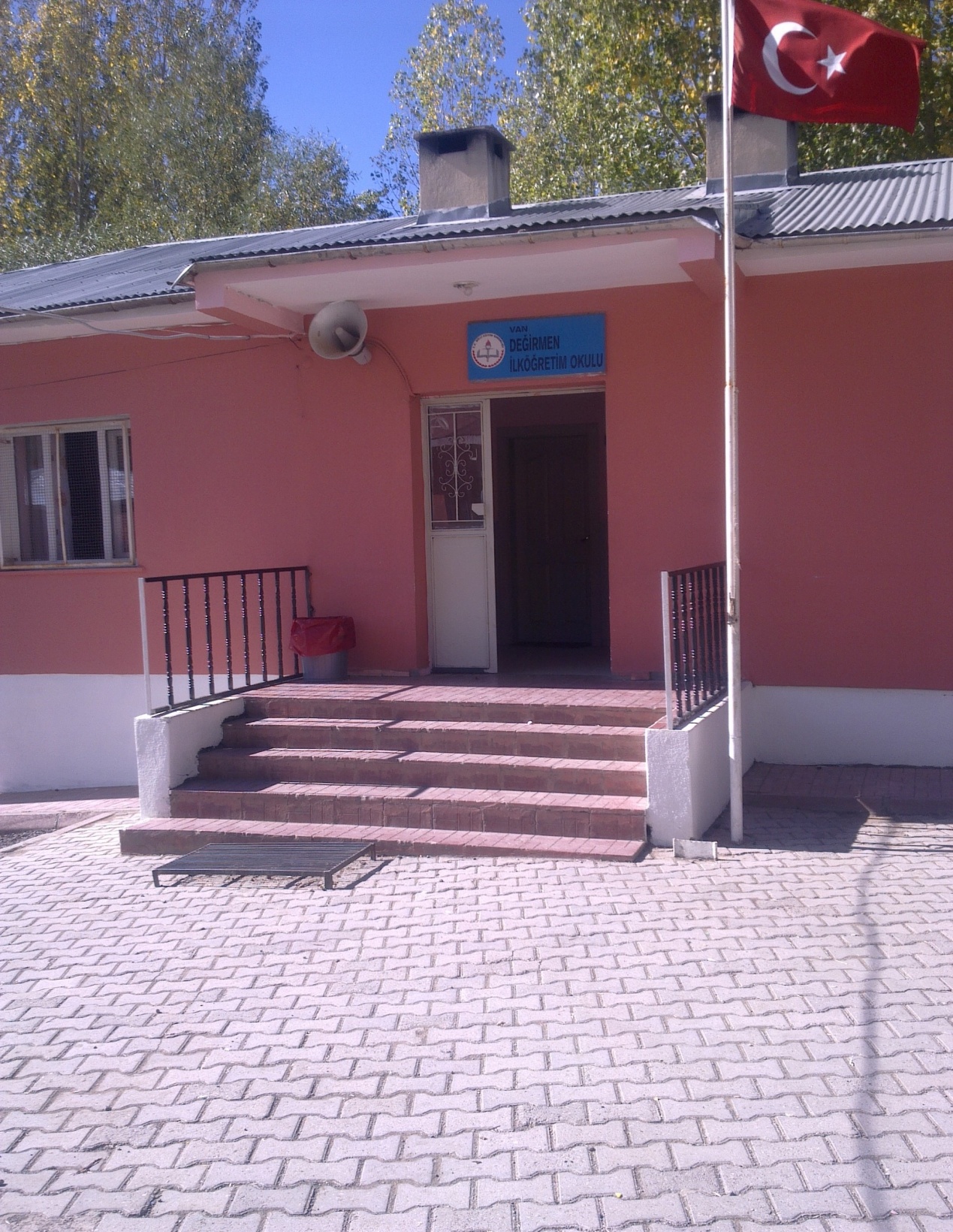 HAZIRLAYANLAR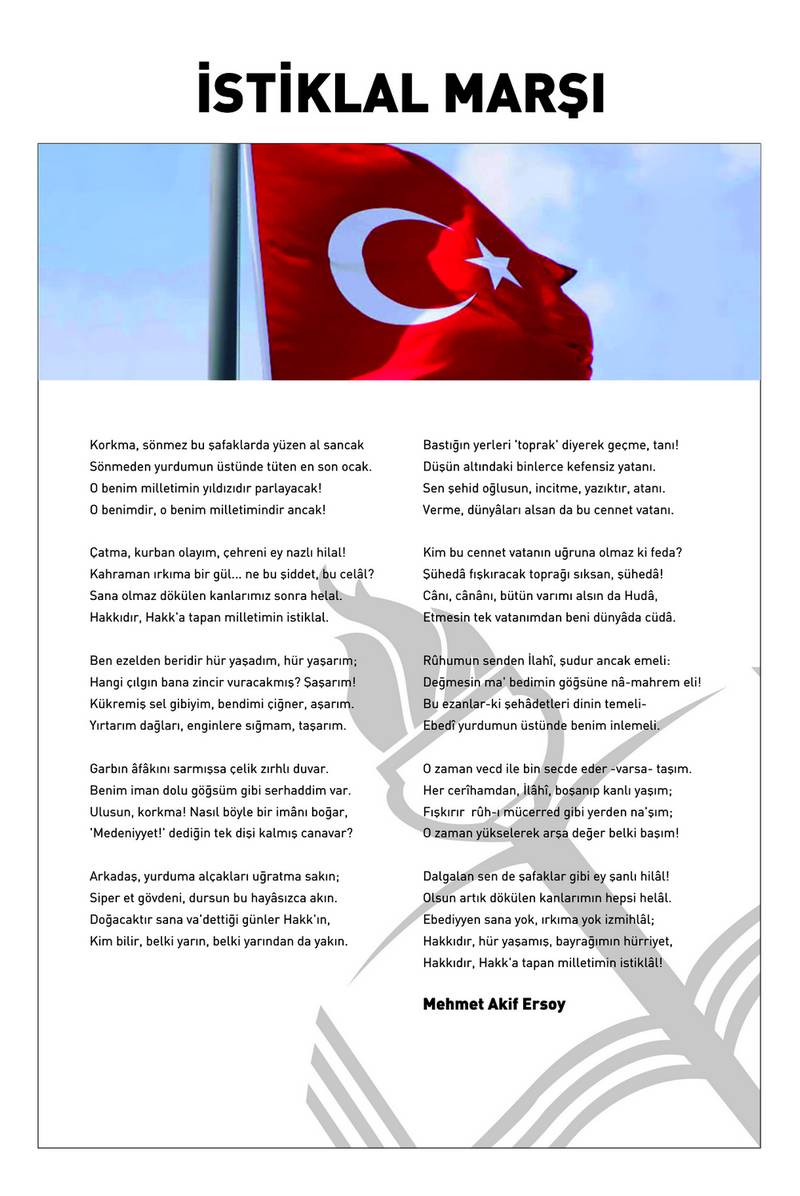 SUNUŞ 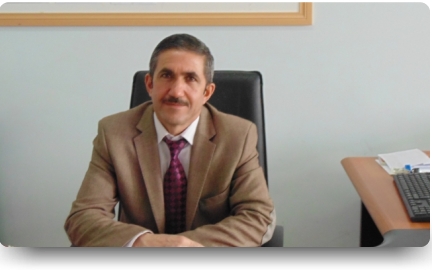 Yönetim kavramının yerini değişime bıraktığı bir dünyada yaşıyoruz. Dünyada hiç değişmeyecek olanın değişim olduğu malumdur. Yenilenme, başkalaşma, gelişme gayreti hayatın temel dinamiklerindendir. Türkiye Cumhuriyeti’nin kurucusu ve Türk toplumunun lideri Mustafa Kemal Atatürk, “İlk ve ortaöğretim; mutlaka insanlığın ve uygarlığın gerektirdiği bilim ve tekniği versin. Fakat o kadar pratik bir tarzda versin ki, çocuk okuldan çıktığı zaman aç kalmaya mahkûm olmadığına emin olsun” sözleriyle ilk ve ortaöğretimin önemini yıllar önce vurgulamıştı. Bu vurgunun etkisiyle biçimlenen eğitim sistemimiz, yeni yaklaşım ve yöntem-tekniklerle 21. yüzyılda büyük bir dönüşüm yaşamaktadır. Gerek dünyada, gerekse ülkemizde ortaya çıkan yeni türden gereksinimlere karşılık verebilecek bir eğitim-öğretim ortamı hazırlamak eğitim sürecini paylaşan tüm okul toplumunun asli ve vazgeçilmez görevi hâline gelmiştir. Bu anlamda eğitim yöneticilerinin ve sürecin en önemli aktörleri olan öğretmenlerin payına büyük işler düşmektedir. Bu süreç, kendini tanımakla, tanımlamakla başlayıp öğrenciyi merkeze alarak köklü bir değişim-dönüşüm sürecini yönetip yönlendirmekle pratikte değer kazanabilecektir.Bizler, Değirmen İlk/ Ortaokulu’nun yönetici, öğretmen, öğrencileri ve velileri olarak bu değişim sürecinde üzerimize düşen sorumlulukları yerine getirmeyi ülkemizin ve toplumumuzun geleceği açısından bir fırsat ve topluma karşı bir borç olarak algılamaktayız. Bu borcun ödenme yeri de, eğitim-öğretim hizmetlerini yürütmek için kurumsallaşmış olan okul ortamıdır. Okulu çağın gereklerine uygun olarak eğitim-öğretime hazırlamak, okulda Milli Eğitimin amaçlarına uygun olarak bir öğrenme ve eğitim ortamı yaratmak, bu ortamı tüm paydaşlar için çekici hâle getirmek de görevlerimiz arasındadır.Gelişmek eski durumdan daha iyi bir duruma gelmek demekse içinde bulunduğumuz anı ve varmak istediğimiz noktayı görebilmemiz gerekmektedir. İşte tam bu noktada Stratejik Planlama yapmaya ihtiyaç duyarsınız. Etrafımıza baktığımızda kurumumuzun içinden ve dışından bizi etkileyen ve bizden etkilenen insanların şimdiki durumlarını, beklentilerini ve gelecekle ilgili fikirlerini öğrenerek elimizdekilerle daha iyi noktalara ulaşma gayretinin önemli parçasıdır stratejik planlama.  Bu bağlamda “MEB Eğitimde Stratejik Planlama Uygulama Yönergesi” ve 2010/14 nolu genelge ile 5018 Sayılı yasa doğrultusunda okulumuzda da stratejik plan çalışmaları başlatılmıştır.  Milli Eğitim Bakanlığı okullarda da Stratejik Plan çalışmalarının yürütülmesine esas olmak üzere “Planlı Okul Gelişim Modeli – Okulda Stratejik Yönetim” kitapçığı hazırlayarak göndermiştir. Kitapçıkta okullarda ayrı bir Stratejik Yönetim Ekibi kurulmamasını ve Okul Gelişim Yönetim Ekibinin, Stratejik Plan  çalışmalarını yürütmesini sağlaması isabetli olmuştur. Değirmen İlk/Ortaokulu olarak oluşturduğumuz Stratejik ekibiyle 5 yıllık çalışma planımızı hazırladık. Planımızda belirttiğimiz stratejik amaçlar doğrultusunda okulumuzu Van’ın ve Türkiye’nin saygın kurumlarından biri haline getirme azmi ve kararlılığı içerisindeyiz. Bundan sonra başarılı olmak bizim için sadece bir görev değil, aynı zamanda büyük bir sorumluluktur. Planın hazırlanmasında emeği geçen Strateji Yönetim Ekibi’ne ve uygulanmasında yardımı olacak başta Bakanlığımız olmak üzere tüm kurum ve kuruluşlara, öğretmen, öğrenci ve velilerimize teşekkür ederim.  					Günümüzde planlı bir şekilde davranmanın ne kadar önemli olduğunu biliyoruz. Biz de bu çalışmamızda okulumuzun beş yıllık hedeflerini oluşturduk. Değirmen İlk/Ortaokulu olarak asıl amacımız ilimizden vatana, millete hayırlı, donanımlı bireyler çıkarmak. Bu uğurda hedeflerimizi iyi belirledik. Umuyoruz ki yapılacak çalışmalar bizlerden sonra da devam edecek ve başarı kısa sürede okulumuzda kalıcı olacaktır.Saygılarımla.	                                                                             Nihat GASPAK                                                                                      Okul Müdürü	Çok hızlı gelişen, değişen teknolojilerle bilginin değişim süreci de hızla değişmiş ve başarı için sistemli ve planlı bir çalışmayı kaçınılmaz kılmıştır. Sürekli değişen ve gelişen ortamlarda çağın gerekleri ile uyumlu bir eğitim öğretim anlayışını sistematik bir şekilde devam ettirebilmemiz, belirlediğimiz stratejileri en etkin şekilde uygulayabilmemiz ile mümkün olacaktır. Başarılı olmak da iyi bir planlama ve bu planın etkin bir şekilde uygulanmasına bağlıdır.    Kapsamlı ve özgün bir çalışmanın sonucu hazırlanan Stratejik Plan okulumuzun çağa uyumu ve gelişimi açısından tespit edilen ve ulaşılması gereken hedeflerin yönünü doğrultusunu ve tercihlerini kapsamaktadır. Katılımcı bir anlayış ile oluşturulan Stratejik Plânın, okulumuzun eğitim yapısının daha da güçlendirilmesinde bir rehber olarak kullanılması amaçlanmaktadır.    Belirlenen stratejik amaçlar doğrultusunda hedefler güncellenmiş ve okulumuzun 2015-2019 yıllarına ait stratejik plânı hazırlanmıştır.                                                                                         Müdür Yardımcısı                                                                           Oğuzhan ERTAN                                 İÇİNDEKİLERSTRATEJİK PLAN HAZIRLIK SÜRECİ……………………………PLANIN SAHİPLENİLMESİ………………………………………………PLANLAMA SÜRECİNİN ORGANİZASYONU……………………………….Değirmen Okulöncesi Stratejik Plan Üst Kurulu…………….Stratejik Plan Koordinasyon Ekibi……………………………………………..Değirmen Okulöncesi  Stratejik Planlama Ekibi……………….………İHTİYAÇLARIN TESPİTİ……………………………ZAMAN PLANI……………………………………………………DURUM ANALİZİ………………………………………………………TARİHİ GELİŞİM.......................................................................YASAL YÜKÜMLÜLÜKLER VE MEVZUAT ANALİZİ.........................FAALİYET ALANLARI İLE ÜRÜN VE HİZMETLERİN BELİRLENMESİ.........PAYDAŞ ANALİZİ………………………………………………………………………….Paydaşların Tespiti.........................................................................Paydaşların ÖnceliklendirilmesiPaydaşların Görüş Ve Önerilerinin Alınması Ve Değerlendirilmesi……İç Paydaş………………………………………………………..Dış Paydaş………………………………………………………………………………..KURUM  İÇİ ANALİZ…………………………………………Teşkilat Yapısı…………………………………………………İnsan Kaynakları……………………………………………..Kurum Kültürü ………………………………………………………….Teknoloji…………………………………………………………………….Mali Durum……………………………………………………………………………KURUM DIŞI  ANALİZ……………………………………………………………Politik Faktörler……………………………………………………………..Ekonomik Faktörler………………………………………….Sosyal Faktörler…………………………………………………….Teknolojik Faktörler……………………………………………………………………..GZFT ANALİZİ…………………………………..GELİŞİM/SORUN ALANLARI ………………………………….GELECEĞE YÖNELİM……………………………………………………MİSYON BİLDİRİMİ....................................................................VİZYON BİLDİRİMİ ...................................................................TEMEL DEĞERLER ......................................................................TEMALAR ................................................................................MAALİYETLENDİRME……………………………………….İZLEME VE DEĞERLENDİRME…………………………………TABLOLAR DİZİNİŞEKİLLER DİZİNİTablo 1: KısaltmalarGİRİŞHazırladığımız bu Stratejik plan ile okulumuzun mevcut durumunu göz önüne alarak ulaşmak istediğimiz hedeflere tüm etkenleri dikkate alarak özveri, işbirliği, etkin iletişim ile hedeflerimize ulaşmak için çaba sarf edeceğiz. Plan dâhilinde sadece yazılı metin olarak değil amaçlar doğrultusunda çalışmalarımız ile nitelikli bir Stratejik Planlama gerçekleştirmek için tüm kaynak ve olanakları kullanmaya gayret edeceğiz. Bizlere rehberlik edecek olan bu plan kısa vadede değil de uzun vadede eğitimin bir parçası olarak bizlerin yolunu görmede önemli kaynak olarak yanımızda yer alacaktır.                                                                   STRATEJİK PLANLAMA EKİBİSTRATEJİK PLAN HAZIRLIK SÜRECİPLANIN SAHİPLENİLMESİStratejik planlamanın başarılı olabilmesi için okulumuzun tüm çalışanlarının planı sahiplenmesi gerekmektedir. Bu nedenle başta okul idaremiz, öğretmenlerimiz ve okul aile birliği üyeleri ile bir araya gelerek konunun önemi üzerinde durulmuştur. Ayrıca okulda çalışanların katılımının sağlanması ile planın okul çalışanları tarafından sahiplenilmesi sağlanmıştır.PLANLAMA SÜRECİNİN ORGANİZASYONU2015- 2019 Yıllarını kapsayacak olan stratejik planlamayı hazırlayacak ekiplerin belli olması ve görev alacak kişilerin görevlerinin belirlenmesi gerekmektedir. Bu nedenle stratejik planlama sürecine dahil olması gereken ekipler aşağıda yer almaktadır.DEĞİRMEN İLK/ORTAOKULU Stratejik Plan Üst KuruluOkul müdürünün başkanlığında bir okul müdür yardımcısı, bir öğretmen ve okul aile birliği başkanı, bir yönetim kurulu üyesinden oluşmaktadır.DEĞİRMEN İLK/ORTAOKULU Stratejik Plan Koordinasyon EkibiOkul müdürü tarafından görevlendirilen bir müdür yardımcısı başkanlığında belirlenen öğretmen ve gönüllü velilerden oluşur.İHTİYAÇLARIN TESPİTİStratejik Plan Koordinasyon Ekibi Üyelerimizden görevli müdür yardımcımız eğitimlere katılarak gerekli bilgiye sahip olmuştur. Stratejik planlamada öğrenci, öğretmen ve velilerin beklentileri dikkate alınarak Milli Eğitimin plan ve programlarına uyarak çalışmalar yürütülmüştür.ZAMAN PLANIOkul tarafından üst kurul ve koordinasyon ekibi oluşturuldu. Ekipler bir araya gelerek stratejik planlama takvimi belirlenerek çalışmalara başlanılmıştır.DURUM ANALİZİDoğru amaç ve stratejiler belirlemek için Okulun mevcut durumu tespit edilerek durum analizi yapılmıştır.TARİHİ GELİŞİM Değirmen İlk/Orta Okulu              Değirmen İlköğretim Okulu İpekyolu İlçesine bağlıdır ve merkeze 11 Km uzaklıktadır,Okulumuzda 9 derslik 1 konteyner kütüphane ve arşiv bulunmaktadır.     Öğrencilerimizin sevgi ve iletişimin desteklediği gerçek öğrenme ortamında düşünsel beceri kazanmalarına,yaratıcı güçlerini ortaya koymalarına yardımcı olmak.Kendisi ve çevresiyle barışık,işbirliği içinde çalışan hoşgörülü ve paylaşmayı bilen, dürüst, çalışkan, Atatürk ilke ve inkılaplarına bağlı, inançlı ve mutlu bireyler yetiştirmek.YASAL YÜKÜMLÜLÜKLER VE MEVZUAT ANALİZİTablo 3 Yasal DayanaklarFAALİYET ALANLARI ÜRÜN VE HİZMETLERTablo 4: Ürün ve HizmetlerPAYDAŞ ANALİZİKurumumuz katılımcı bir yönetim anlayışı benimsemesi nedeniyle tüm paydaşların görüşlerinin alınmasına karar verilmiştir. Bu nedenle aşağıdaki uygulama basamaklarını takip etmiştir.Paydaşların TespitiPaydaşların tespiti için atölye çalışması yaparak puanlama yapıp öncelik sıralaması yapıldı.Paydaşların ÖnceliklendirilmesiEkip bireyleri önceden tespit edilen paydaşlara önceliklendirme matrisi kullanılarak önem sırasına koyuldu.Paydaşların Görüş Ve Önerilerinin Alınması Ve DeğerlendirilmesiÖncelikle iç paydaşlarımız olan öğretmenlerimiz ve personellerimizle görüşmeler yaparak stratejik plan ekibi oluşturulmuştur. Oluşturulan bu ekip ile GZFT analizi yapılmıştır. Gözlem sonuçlarına dayanarak diğer iç paydaşlarımız olan öğrencilerin istek ve ihtiyaçları hakkında yapılan çalışmalar sonucu planımızın GZFT ve geleceğe yönelim bölümleri oluşturulmuştur.Yakın çevremizden başlayarak öncelikle mahallemizin muhtarı ile görüşmeler yapılmış ve ortak çalışmalar yapılması kararlaştırılmıştır.Tablo 5: Paydaş TablosuKURUM İÇİ ANALİZ  	Kurum içi analiz çalışmalarında; Değirmen İlk/Orta Okulu’nun teşkilat yapısı, insan kaynakları, kurum kültürü, teknolojik düzeyi ve mali kaynakları analiz edilmiştir.Teşkilat YapısıŞekil 1: Değirmen İlk/Orta Okulu Teşkilat Şeması İnsan KaynaklarıKurum KültürüKurum personeli arasında samimi, saygı ve hoşgörüye dayalı bir iletişim söz konusudur. Herkesin düşüncesine saygılı olma, ideolojik ve siyasi kamplaşmaya mahal vermeyen bir hoşgörü ortamı mevcuttur. Personeller arasında örnek bir dayanışma ruhu vardır; İyi ve kötü günlerde beraber hareket edilerek mutluluk ve kederler paylaşılmaktadır.Çalışanla yönetici arasındaki iletişim ve etkileşim rahat ve samimi bir şekilde gerçekleşmektedir. Kurumsal mevzuata uygun çalışan müdürlüğümüz personeli çalışmalarında özellikle eğiteme yön verecek bilimsel verilerden yararlanmayı esas edinmektedir. İnanç ve manevi değerlerine saygılı, adalet ve şeffaflık temel kriterine riayet gösteren, fırsat ve imkân eşitliğine inanan, çalışmalarında verimlilik ve kolektifliği esas alan, kurum içi ve kurum dışı iletişim kanallarının açık olması gerektiğine inanan bir kurumsal kültüre sahiptir.TeknolojiTablo 8: Değirmen İlk/Orta Okulu teknoloji istatistiğiMali DurumBina EnvanteriKURUM DIŞI ANALİZ     Kuruluşun kontrolü dışında olan ancak kuruluş için kritik olabilecek dışsal değişim ve eğilimlerin incelenmesidir.Üst Politika BelgeleriOkulumuzun görev alanına ilişkin üst politika belgelerinin incelendiği ve analiz edildiği bölümdür.2015 – 2019 Bakanlık Stratejik Planı2015 – 2019 İl Milli Eğitim Müdürlüğü Stratejik Planı2015 – 2019 İlçe Milli Eğitim Müdürlüğü Stratejik Plan              PEST AnaliziÇevre analizinde; okulumuzu etkileyebilecek dışsal değişimler ve eğilimler değerlendirilmiştir. PEST Analizi faktörlerin incelenerek önemli ve hemen harekete geçilmesi gerekenleri tespit etmek ve bu faktörlerin, olumlu veya olumsuz kimleri etkilediğini ortaya çıkarmak için yapılan analizdir. Okulumuzda PEST Analizi, politik(siyasi), ekonomik, sosyal ve teknolojik faktörlerin incelenerek önemli ve hemen harekete geçirilmesi gerekenleri tespit etmek ve bu faktörlerin olumlu (fırsat) veya olumsuz (tehdit) etkilerini ortaya çıkarmak için yapılan bir analizdir. Politik, ekonomik, sosyal ve teknolojik değişimlerin sakıncalı(tehdit) taraflarından korunmak, avantajlı(fırsat)  taraflarından yararlanmaya çalışmaktır. Okulumuz politik, ekonomik, sosyal ve teknolojik alanlardaki çevre değişkenlerini değerlendirmiş, bu değişkenlerin okulun gelişimine nasıl katkı sağlayacağını ya da okul gelişimini nasıl engelleyeceğini belirlenmiştir. Bu değişkenlerden okulumuzun gelişimine katkı sağlayacak olanlar bir fırsat olarak değerlendirilmiştir. Bunun yanı sıra okul gelişimini engelleyebilecek olan değişkenler ise tehdit olarak alınmış ve planlama yapılırken bu tehditler göz önünde bulundurulmuştur. Sosyal faktörler çevrenin sosyokültürel değerleri ve tutumları ile ilgilidir.   Bu değer ve tutumlar okulumuzun çalışanları ve hizmet sunduğu kesimler açısından önemlidir. Çünkü bu konular örgütün stratejik hedeflerini, amaçlarını etkileyebilir, kurum açısından bir fırsat ya da tehdit oluşturabilir. Sosyal açıdan çevre analizi yapılırken kurumun bulunduğu çevredeki yaşantı biçimi, halkın kültürel düzeyi, toplumsal gelenekler vb. konular dikkate alınmalı, bu konuların kurum açısından bir fırsat mı yoksa tehdit unsuru mu olduğu tespit edilmelidir. Teknolojik alandaki hızlı gelişmeler, telefon, radyo, televizyon ve internet gibi günümüz haberleşme araçları çevrede olup bitenlerden zamanında haberdar olma olanakları yanında, yazılı haberleşmenin ifade güçlüklerini ortadan kaldırmış, hatta birtakım olayları görerek anında izleyebilme olasılığını gerçekleştirmiş bulunmaktadırPolitik Faktörler. *Milli Eğitim Bakanlığı ve İl ve İlçe Milli Eğitim Müdürlüğü 2015-2019 Stratejik Planlarının incelenmesi*Yasal yükümlülüklerin belirlenmesi*Personelin yasal hak ve sorumlulukları*Oluşturulması gereken kurul ve komisyonlar.*Okul çevresindeki politik durum*Öğrencilerin değişik ihtiyaçlarına, doğal yeteneklerine ve ilgi alanlarına odaklanması *Okulumuzun bulunduğu çevrenin, eğitime-öğretime erişebilirlik hakkında zorunlu eğitimi aşan beklentileriEkonomik Faktörler*Okulun bulunduğu çevrenin genel gelir durumu*İş kapasitesi*Okulun gelirini arttırıcı unsurlar*Okulun giderlerini arttıran unsurlar*Tasarruf sağlama imkânları*İşsizlik durumu*Mal-ürün ve hizmet satın alma imkânları*Kullanılabilir gelir*Velilerin sosyoekonomik düzeyi*Bilginin, refaha ve mutluluğa ulaşmada itici güç olarak belirmesi*Toplum kavramında, internet kullanımı sonucunda meydana gelen değişiklikler*Çalışanlarda değişik becerilerin ve daha fazla esnekliğin aranmasına yol açan küreselleşme ve rekabetin gittikçe arttığı ekonomi*İstihdamda geleneksel alanlardan bilgi ve hizmet sektörüne kayış*Vasıfsız işlerdeki düşüş ve istihdam için gerekli nitelik ve becerilerdeki artış*Kariyer yönü ve istihdamda değişiklikler içeren yeni kariyer yapıları Sosyal Faktörler*Kariyer beklentileri*Ailelerin ve öğrencilerin bilinçlenmeleri*Aile yapısındaki değişmeler(geniş aileden çekirdek aileye geçiş, erken yaşta evlenme vs.)*Nüfus artışı*Göç*Nüfusun yaş gruplarına göre dağılımı*Doğum ve ölüm oranları*Hayat beklentilerindeki değişimler (Hızlı para kazanma hırsı, lüks yaşama düşkünlük, kırsal alanda kentsel yaşam)*Göçler dolayısıyla artan mahallemizdeki okul çağı öğrenci sayısı*Birçok geleneksel sosyal yapının etkisinin azalmasıTeknolojik Faktörler*Milli Eğitim Bakanlığı teknoloji kullanım durumu,*e- devlet uygulamaları*e-öğrenme, e-akademi, e-okul, eba uzem internet olanakları*Okulun sahip olmadığı teknolojik araçlar bunların kazanılma ihtimali *Çalışan ve öğrencilerin teknoloji kullanım kapasiteleri,*Öğrenci ve çalışanların sahip olduğu teknolojik araçlar*Teknoloji alanındaki gelişmeler*Okulun yeni araçlara sahip olma imkânları *Teknolojinin eğitimde kullanım,*Teknolojinin ilerlemesinin, yayılmasının ve benimsenmesinin artması*Bilginin hızlı üretimi, erişilebilirlik ve kullanılabilirliğinin gelişmesi*Teknolojinin sağladığı yeni öğrenme ve etkileşim-paylaşım olanaklarıDEĞİRMEN İLK/ORTAOKULU GZFT ANALİZİGELECEĞE YÖNELİMKarşılıklı etkileşime açık ve azami düzeyde katılımcılığın (paydaşlar) sağlandığı çalışmalar çerçevesinde, Okulumuzun misyonu (varoluş nedeni), vizyonu (geleceğe bakışı), ilke ve değerleri (iş yapış tarzları) ile güçlü ve gelişmeye açık alanları tespit edilmiştir.   Paydaş beklentilerinin çalışmaya yansıtılmasını sağlamak amacıyla planın çatısını meydana getiren vizyon bildirimi tüm birimlerimizin görüş ve önerileri dikkate alınarak oluşturulmuştur. MİSYONDeğirmen İlköğretim Okulu olarak: Öğrencilerimizin sevgi ve iletişimin desteklediği gerçek öğrenme ortamında düşünsel beceri kazanmalarına, yaratıcı güçlerini ortaya koymalarına yardımcı olmak. Kendisi ve çevresiyle barışık,işbirliği içinde çalışan hoşgörülü ve paylaşmayı bilen, dürüst, çalışkan, Atatürk ilke ve inkılaplarına bağlı, inançlı ve mutlu bireyler yetiştirmek.VİZYONDeğirmen Ortaokulu Okulu olarak: Hedefleri başarmak olan , çevresinde bilinçli eğitime değer veren bir kültür oluşmasını sağlayarak geleceğe eğitimli, meslek sahibi sevgi dolu çalışkan bireyler yetiştiren ideal örnek bir kurum olmak. Başarılı, yaratıcı, soran ve sorgulayan birey yetiştirmek. Karşılıklı güvenin olduğu, sorumluluk bilincinde hareket edilen şeffaflık ve adaletin uygulandığı ve bireysel farklılıklara saygılı kurum olmak.TEMEL DEĞERLERTEMEL DEĞ1. STRATEJİK AMAÇ:Eğitim bölgemizdeki eğitim ve öğretim kademesindeki tüm bireylerin eğitimde fırsat eşitliği gözetilerek; eğitim ve öğretime erişimini sağlamak.1.1STRATEJİK HEDEF: Plan dönemi sonuna kadar eğitimin her kademesindeki bireylerin katılımını yükseltmek ve devam oranlarını artırmak. 1.1PERFORMANS GÖSTERGELERİ1.1.TEDBİRLER2. STRATEJİK AMAÇ:Eğitim bölgemizdeki tüm öğrenci başarı ve kazanımlarını artırmak; girişimci, katılımcı olmalarını sağlamak. Yabancı dilde yeterliliklerini artırıp hareketliliğini yükseltmek.2.1 STRATEJİK HEDEF :Öğrenci başarı seviyelerini arttırmak, kendini ifade edebilen bireylerin yetişmesine katkı sunmak.2.1 PERFORMANS GÖSTERGELERİ2.1.TEDBİRLER2.2 STRATEJİK HEDEF:		Plan dönemi sonuna kadar eğitimde yenilikçi yaklaşımlar kullanılarak öğrencilerin yabancı dil yeterliliğini yükseltmek.2.2 PERFORMANS GÖSTERGELERİ2.2.TEDBİRLER3. STRATEJİK AMAÇ :Eğitim donanımı tam, fiziki kapasitesi ve imkanlarıyla sosyal çevresine örnek olan maddi olarak imkanlarını yeterli seviyeye çıkaran çağın gerektirdiği yönetim anlayışına sahip tüm çalışanlarıyla kendini yenileyebilen lider bir eğitim kurumu olmak.3.1 STRATEJİK HEDEF:Plan dönemi sonuna kadar kendini yenileyen, geliştiren, elindeki imkanları aktif kullanabilen insan kaynaklarıyla eğitime odaklanmış bir eğitim kurumu olmak.3.1 PERFORMANS GÖSTERGELERİ3.1.TEDBİRLER3.2 STRATEJİK HEDEF:Plan dönemi sonuna kadar mevcut bütçesi iyi planlanmış donanımı tam bir eğitim kurumu oluşturmak.3.2 PERFORMANS GÖSTERGELERİ3.2.TEDBİRLER3.3 STRATEJİK HEDEF :Etkin bir izleme ve değerlendirme sistemiyle desteklenen, standartlara uygun performansa dayalı yönetim organizasyonu oluşturmak. Teknolojik ürünlerin kullanımını yaygınlaştırmak, çalışanların teknolojiyi kullanma kapasitelerin artırmak.3.3 PERFORMANS GÖSTERGELERİ3.3.TEDBİRLERMALİYETLENDİRME 2015 -2019 stratejik planlamadaki tahmini maliyetlendirme yapılırken yapılması planlanan tedbirler göz önüne alınarak ve daha önceki yıllarda genel giderlerin temini konusunda yapılan faaliyetler göz önünde bulundurulmuştur. Tablo 10: 2015- 2019 Tahmini Maliyetlendirme TablosuİZLEME VE DEĞERLENDİRMEİzleme, stratejik plan uygulamasının sistematik olarak takip edilmesi ve raporlanmasıdır. Değerlendirme ise, uygulama sonuçlarının amaç ve hedeflere kıyasla ölçülmesi ve söz konusu amaç ve hedeflerin tutarlılık ve uygunluğunun analizidir.  	Karanfil Anaokulu Müdürlüğü için hazırlanan 2015-2019 yıllarını kapsayan Stratejik planın izleme ve değerlendirmeye tabi tutulması şarttır. Aksi takdirde, gerek planın uygulanmasında gerekse ilgililerin hesap verme sorumluluğu ilkesinin hayata geçirilmesinde zorluklarla karşılaşılacaktır.  	Plan dönemi içerisinde ve her yılın sonunda okulumuzun stratejik planı uyarınca yürütülen faaliyetlerimizi, önceden belirttiğimiz performans göstergelerine göre hedef ve gerçekleşme durumu ile varsa meydana gelen sapmaların nedenlerini açıkladığımız, okulumuz hakkında genel ve mali bilgileri içeren izleme ve değerlendirme raporu hazırlanacaktır. Faaliyet raporları 6 aylık ve yıllık olarak hazırlanacaktır. DEĞİRMEN İLK/ORTA OKULU STRATEJİK PLAN KOORDİNASYON EKİBİ DEĞİRMEN İLK/ORTA OKULU STRATEJİK PLAN KOORDİNASYON EKİBİ DEĞİRMEN İLK/ORTA OKULU STRATEJİK PLAN KOORDİNASYON EKİBİ SIRA NOADI SOYADI GÖREVİ1Cihangir ACARMÜDÜR YARDIMCISI 2Erkan GÖKÇELÖĞRETMEN3Özgür ŞAHİNÖĞRETMEN4Dilek KAYAÖĞRETMEN5Berfin YILMAZÖĞRETMEN6Yunus ÖZDEMİRÖĞRETMEN7Mustafa İPEKGÖNÜLLÜ VELİGRAFİKLER, ŞEKİLLER VE TABLOLARGRAFİKLER, ŞEKİLLER VE TABLOLARGRAFİKLER, ŞEKİLLER VE TABLOLARTABLO İÇERİKSAYFA 1Kısaltmalar122Stratejik Plan Üst Kurulu133Stratejik Plan Koordinasyon Ekibi34Zaman Planlaması135Planın Dayanağı156Stratejik Planlama Çalışmaları Tablosu7Yasal Yükümlülükler Ve Mevzuat Analizi148Değirmen İlköğretim Kurumu Faaliyet Alanları159Hizmetler1610Paydaş Analizi1711Paydaş Tablosu1812Okuldaki Mevcut İdareci, Öğretmen,Öğrenci Ve Personel Sayısı1013Kurum Teknolojik Alt Yapısı20142014 Okul/Kurum Kaynak Tablosu2115Değirmen İlköğretim Kurumu Bina Envanteri2216Üst Politika Belgeleri2217GZFT Analizi2218Performans Göstergeleri3219Tedbirler3220Performans Göstergeleri3521Tedbirler3622Performans Göstergeleri3623Tedbirler3724Performans Göstergeleri3925Tedbirler4026Performans Göstergeleri4127Tedbirler4128Performans Göstergeleri4229Tedbirler4230Performans Göstergeleri4231Tedbirler4232Maliyetlendirme4333İzleme ve Değerlendirme44-45ŞEKİL İÇERİKSAYFAŞEKİL 1KISALTMALARKISALTMALARDPTDevlet Planlama TeşkilatıGZFTGüçlü Yanlar, Zayıf Yanlar, Fırsatlar, TehditlerMEB	Milli Eğitim Bakanlığı PESTPolitik Ekonomik Sosyal TeknolojikÖĞTR.ÖğretmenTablo 2: Yasal Yükümlülükler Ve Mevzuat Analizi5018 Sayılı Kamu Mali Yönetimi Ve Kontrol Kanunu’nun 9. MaddesiKamu İdareleri İçin Stratejik Planlama Kılavuzu (Dpt, Haziran 2006)Kamu İdarelerinde Stratejik Planlamaya İlişkin Usul Ve Esaslar Hakkında Yönetmelik (26.05.2006/26179)Meb Strateji Geliştirme Başkanlığı’nın 2013/26 Sayılı GenelgesiTÜBİTAK Vizyon 2023 Eğitim Ve İnsan Kaynakları RaporuMilli Eğitim Strateji Belgesi10. Kalkınma Planı (13.06.2013)Orta Vadeli Program - Orta Vadeli Mali PlanFAALİYET ALANLARIYASAL DAYANAKTEMEL EĞİTİM2013/5171 nolu Bakanlar Kurulu Kararıİlköğretim Kurumları YönetmeliğiDenklik YönetmeliğiOkul Öncesi Eğitimi Kurumları Yönetmeliği03/09/2013 tarihli ve 2296610 sayılı Bakanlık yazısıMEB Kurum Açma-Kapatma-Ad Verme YönetmeliğiÖZEL EĞİTİM VE REHBERLİKÖzürlüler ile ilgili 2002/58 sayılı Başbakanlık Genelgesi2006/18 Sayılı Genelge (Kamu binalarının özürlülere uygun duruma getirilmesi)2008/60 Sayılı Genelge (Kaynaştırma Eğitim Uygulamaları)Özel Eğitim Hizmetleri YönetmeliğiEĞİTİM-ÖĞRETİM HİZMETLERİTemel EğitimEğitim öğretim programlarının uygulanması ve uygulama rehberleri hazırlanması,Eğitim ve öğretim materyalleri ve eğitim araç-gereçlerine ilişkin işlemlerEğitimde fırsat eşitliğini sağlanması,Eğitime erişimi teşvik edecek ve artıracak çalışmalar,Eğitim hizmetlerinin yürütülmesinde verimliliği sağlanması,Eğitim kurumları ve öğrencilere yönelik araştırma geliştirme ve saha çalışmalar,Eğitim moral ortamının, okul ve kurum kültürünün ve öğrenme süreçlerinin geliştirilmesi,Eğitime ilişkin projeler geliştirilmesi, uygulanılması ve sonuçlarından yararlanılması,Ulusal ve uluslararası araştırma ve projeleri takip edilmesi, sonuçlarından yararlanılması,Kamu ve özel sektör eğitim paydaşlarıyla işbirliği içinde gerekli iş ve işlemler,Etkili ve öğrenci merkezli eğitimi geliştirilmesi ve iyi uygulamaları teşvik edilmesi,Eğitim ortamlarının fiziki imkânlarının geliştirilmesi,Eğitim kurumlarının hizmet, verimlilik ve donatım standartlarının uygulanması, yerel ihtiyaçlara göre standartlar geliştirilmesi ve uygulanması,Eğitim kurumlarındaki iyi uygulama örneklerini teşvik edilmesi, yaygınlaşması,Kutlama veya anma gün ve haftalarının programlarını hazırlanması, uygulanması,Öğrenci velileri ve diğer tarafların eğitime desteklerini sağlayıcı faaliyetler,Rehberlik ve yöneltme/yönlendirme çalışmaları,Öğrencilerin eğitim kurumlarına aidiyet duygusunu geliştirmeye yönelik çalışmalar,Öğrencilerin kayıt-kabul, nakil, kontenjan, ödül iş ve işlemleri,Öğrencilerin ulusal ve uluslararası sosyal, kültürel, sportif ve izcilik etkinliklerine ilişkin iş ve işlemleri,Öğrencilerin eğitim sistemi dışında bırakılmamasını sağlayacak tedbirleri alınması,Öğrencilerin okul dışı etkinliklerine ilişkin çalışmalar,Eğitim öğretim programlarının uygulanılmasını izlenmesi ve değerlendirilmesi,Öğretim materyallerinin kullanımını izlenmesi ve değerlendirilmesi,Öğretmen yeterliliklerini izlenmesi ve değerlendirilmesi,Okul öncesi eğitimi yaygınlaştırılması,ÖZEL EĞİTİM VE REHBERLİK HİZMETLERİÖzel eğitimin yaygınlaşmasını ve gelişmesini sağlayıcı çalışmalar,Özel eğitim programlarının uygulanma süreçlerini izlenmesi ve değerlendirilmesi,Bilim sanat merkezleriyle ilgili iş ve işlemler,Rehberlik ve araştırma merkezlerinin nitelikli hizmet verilmesinin sağlanması,Madde bağımlılığı, şiddet ve benzeri konularda toplum temelli destek sağlanması,Engelli öğrencilerin eğitim hizmetleri ile ilgili çalışmalar, Rehberlik ve kaynaştırma uygulamaları,Özel yetenekli bireylerin tespit edilmesi ve özel eğitime erişimleri,Özel yetenekli birey eğitimine ilişkin araştırma, geliştirme ve planlama çalışmalar.PAYDAŞLARPAYDAŞ TÜRÜPAYDAŞ TÜRÜNEDEN PAYDAŞNEDEN PAYDAŞNEDEN PAYDAŞNEDEN PAYDAŞÖNCELİĞİÖNCELİĞİÖNCELİĞİPAYDAŞLARİÇ PAYDAŞDIŞ PAYDAŞHizmet AlanTedarikçiTemel OrtakStratejik OrtakEtkileme DerecesiÖnem DerecesiBilgilendirBirlikte Çalış(B.B.)PAYDAŞLARİÇ PAYDAŞDIŞ PAYDAŞHizmet AlanTedarikçiTemel OrtakStratejik OrtakEtkileme DerecesiÖnem Derecesiİzle- Gözet( İ.G)Van İl Milli Eğitim Müdürlüğü√√√55B.Bİpekyolu İlçe Kaymakamlığı√√√55B.Bİpekyolu İlçe Milli Eğitim Müdürlüğü√√√55B.Bİpekyolu Belediyesi√√√44B.BOkul Yöneticileri√√√55B.BOkul Aile Birliği√√√55B.BÖğretmenler√√√√√54B.BÖğrenciler√√33İ.GVeliler√√√45B.BMuhtar√√22İ.Gİlçe Milli Eğitim Personeli√√√34İ.BGÖREVİMEVCUTİHTİYAÇMüdür1Müdür Yardımcısı2Fen Bilgisi Öğretmeni1Sınıf öğretmeni7Matematik Öğretmeni2Türkçe Öğretmeni2Din Kültürü Öğretmeni1Beden Eğitimi Öğretmeni1Sosyal Bilgiler Öğretmeni1Görsel Sanatlar Öğretmeni1Bilişim Teknolojileri Öğretmeni1Müzik Öğretmeni1Teknoloji ve Tasarım1Memur0Hizmetli0Araç-Gereçler2015İhtiyaçBilgisayar10-Yazıcı3-Tarayıcı1-Tepegöz01Projeksiyon44Televizyon--İnternet bağlantısı11Fen Laboratuarı01Bilgisayar Laboratuarı01Fax01Video01DVD Player01Fotoğraf makinesi01Kamera 01Okul/kurumun İnternet sitesi10Personel/e-mail adresi oranı230Diğer araç-gereçler2012 YILI GELEN ÖDENEK MİKTARI2012 YILI GELEN ÖDENEK MİKTARI2012 YILI GELEN ÖDENEK MİKTARI1Okul Aile Birliği Gelirleri200 tl2Banka Promosyonu 140 tl3Diğer200 tlTOPLAMTOPLAM540 TL2013 YILI GELEN ÖDENEK MİKTARI2013 YILI GELEN ÖDENEK MİKTARI2013 YILI GELEN ÖDENEK MİKTARI1Okul Aile Birliği Gelirleri300 tl2Banka Promosyonu140 tl3Diğer200 tlTOPLAMTOPLAM640 TL2014 YILI YILI GELEN ÖDENEK MİKTARI2014 YILI YILI GELEN ÖDENEK MİKTARI2014 YILI YILI GELEN ÖDENEK MİKTARI1Okul Aile Birliği Gelirleri 350tl2Banka Promosyonu140 tl3Diğer300 tlTOPLAMTOPLAM790 TLSIRA NOBİNASAYI1ANA BİNA 42ANA SINIFLARI2GÜÇLÜ YÖNLERZAYIF YÖNLER*Okul yönetici ve öğretmenlerinin ihtiyaç duyduğunda İlçe Milli Eğitim Müdürlüğü yöneticilerine ulaşabilmesi*Ailelerin öğrencilerin eğitim-öğretim faaliyetlerine yeterli önem vermemesi*Liderlik davranışlarını sergileyebilen yönetici ve çalışanların bulunması*Velilerin eğitim seviyesinin düşüklüğü ve çoğunun işsiz olması*Öğretmen yönetici iş birliğinin güçlü olması*Okuma alışkanlığının az olması*Genç öğretmen kadrosunun olması*Ailelerin öğrencilerin eğitim-öğretim faaliyetlerine yeterli önem vermemesi*Kendini geliştiren gelişime açık ve teknolojiyi kullanan öğretmenlerin olması*Velilerin eğitim seviyesinin düşüklüğü ve çoğunun işsiz olması*Kadrolu öğretmen sayısının yeterli olması*Okuma alışkanlığının az olması*Okul yönetici ve öğretmenlerinin ihtiyaç duyduğunda İlçe Milli Eğitim Müdürlüğü yöneticilerine ulaşabilmesi*Öğrenci disiplin anlayışının yetersizliği*Liderlik davranışlarını sergileyebilen yönetici ve çalışanların bulunması*İkili öğretim yapılması nedeniyle sabahçı ve öğlenci öğretmenlerin birbirleriyle yeteli koordinasyon sağlayamaması*Sınıf mevcutlarının kalabalık olmayışı*Kadrolu hizmetli ve memur personelinin olmaması*Sürekli devamsız öğrenci sayısının fazla olmaması*Öğretmen yönetici iş birliğinin güçlü olmasıFIRSATLARTEHDİTLER*Bakanlığın Okul Öncesi Eğitime önem vermesi ve yaygınlaştırması*Medyanın eğitici görevini yerine getirmemesi(Bazı kanallar hariç)*Velilere kısa sürede ulaşılabilmesiVelilerin duyarsız olup öğrenciyi takip etmemesi*Eğitim kadromuzun dinamizmiFiziki şartlarımızın yetersiz olmasıÜlkemizin geleceğinden sorumluyuz.Eğitime yapılan yardımı kutsal sayar ve her türlü desteği veririz.Toplam Kalite Yönetimi felsefesini benimseriz.Kurumda çalışan herkesin katılımı ile sürecin devamlı olarak iyileştirileceğine ve geliştirileceğine inanırız.Sağlıklı bir çalışma ortamı içerisinde çalışanları tanıyarak fikirlerine değer verir ve işimizi önemseriz.Mevcut ve potansiyel hizmet bekleyenlerin ihtiyaçlarına odaklanırız.Kendimizi geliştirmeye önem verir, yenilikçi fikirlerden yararlanırız.Öğrencilerin, öğrenmeyi öğrenmesi ilk hedefimizdir.PERFORMANS GÖSTERGELERİPERFORMANS GÖSTERGELERİÖNCEKİ YILLARÖNCEKİ YILLARPERFORMAS HEDEFLERİPERFORMAS HEDEFLERİPERFORMAS HEDEFLERİPERFORMAS HEDEFLERİPERFORMAS HEDEFLERİPERFORMANS GÖSTERGELERİPERFORMANS GÖSTERGELERİ20132014201520162017201820191.1.1Anaokulunda devamsızlık oranı (%)%8%7%6%5%4%321.1.2İlkokullarda devamsızlık oranı (%)%5%4%4%3%3%2%11.1.3Ortaokullarda devamsızlık oranı (%)%5%4%3%2%2%2%11.1.4Okuma-Yazma kurslarında terk oranı (%)-------SIRA NOTEDBİRSORUMLU BİRİM/KİŞİMALİYET1Veli toplantıları yapılacaktırOkul yönetimi02Alan taramasına çıkılacaktırOkul yönetimi03Ev ziyaretleri gerçekleştirilecektir Okul yönetimi04Okulda velilere yönelik eğitimler düzenlenecektir.Okul Yönetimi/Rehberlik servisi0PERFORMANS GÖSTERGELERİPERFORMANS GÖSTERGELERİÖNCEKİ YILLARÖNCEKİ YILLARPERFORMAS HEDEFLERİPERFORMAS HEDEFLERİPERFORMAS HEDEFLERİPERFORMAS HEDEFLERİPERFORMAS HEDEFLERİPERFORMAS HEDEFLERİPERFORMANS GÖSTERGELERİPERFORMANS GÖSTERGELERİ201320142015201620172018201820192.1.1 Ortaokulda TEOG sınavında Matematik Dersi Puan Ortalaması34,3935,5236,5238,7238,7239,76402.1.2Ortaokulda TEOG sınavında Türkçe Dersi Puan Ortalaması55,1156,1060,7561,5061,5062,50662.1.3Ortaokulda TEOG sınavında Fen- Teknoloji Dersi Puan Ortalaması45,1147,1050,0051,0051,0051,6552,002.1.4Ortaokulda TEOG sınavında Sosyal Bilgiler Dersi Puan Ortalaması47,4650,9051,5052,0052,0053,0055,002.1.5Ortaokullarda TEOG sınavında yabancı dil Dersi Puan Ortalaması44,1145,9846,0047,0047,0048,0050,002.1.6Ortaokullarda TEOG sınavında din kültürü Dersi Puan Ortalaması61,4964,8566,5067,0067,0068,50702.1.7Sosyal sportif faaliyet sayıları24688910SIRA NOTEDBİRSORUMLU BİRİM/KİŞİMALİYET1TEOG sınav başarı seviyelerini artırmak için okul aile birliği bilgilendirilerek kaynak kitap sayısını artırmakOkul idaresi ve öğretmenler           02Veli görüşmelerini yapmakRehber öğretmen03Deneme sınavlarını okul aile birliğini bilgilendirilerek artırmakİdare-Öğretmenler4Öğrencilere motivasyonu artırıcı rehberlik çalışmaları yapmakRehber öğretmen ile sınıf rehber öğretmenleri05Aile ziyaretleri gerçekleştirmekÖğretmenler06Kişiye özgü ders programı oluşturulacakRehber öğretmen ile sınıf rehber öğretmenleri07Takviye kursları sayısını artırmakİdare-Öğretmenler08Öğrenci koçluğu uygulaması Öğretmenler0PERFORMANS GÖSTERGELERİPERFORMANS GÖSTERGELERİÖNCEKİ YILLARÖNCEKİ YILLARPERFORMAS HEDEFLERİPERFORMAS HEDEFLERİPERFORMAS HEDEFLERİPERFORMAS HEDEFLERİPERFORMAS HEDEFLERİPERFORMANS GÖSTERGELERİPERFORMANS GÖSTERGELERİ20132014201520162017201820192.2.1TEOG yabancı dil puan veya net ortalaması44,1145,9846,00,47,0048,0050,002.2.2Erasmus+ projelerine başvuru sayısı--123452.2.3E-tvinning projesi sayısı--123452..2.4DYNED kullanan öğrenci sayısı -15710SIRA NOTEDBİRSORUMLU BİRİM/KİŞİMALİYET1İng. Öğrt. Zümresini aktif etmek için motive etmek.Okul yönetimi ve İngilizce öğretmenleri02İng. Kurslarını açmakOkul yönetimi-öğrt.03İl milli eğitim müd. AR-Ge birimine ziyaret ve bilgi almaOkul yönetimi -Öğretmenler04İngilizce öğretmeninin dyned konusunda bilgi sahibi olmasını sağlamaOkul yönetimi İngilizce öğretmenleri05Bilişim Sınıfını aktif olarak kullanmaOkul yönetimi Bilişim Öğrt.0PERFORMANS GÖSTERGELERİPERFORMANS GÖSTERGELERİÖNCEKİ YILLARÖNCEKİ YILLARPERFORMAS HEDEFLERİPERFORMAS HEDEFLERİPERFORMAS HEDEFLERİPERFORMAS HEDEFLERİPERFORMAS HEDEFLERİPERFORMANS GÖSTERGELERİPERFORMANS GÖSTERGELERİ20132014201520162017201820193.1.1Hizmetiçi eğitime başvuru oranı%5%6%10%12%13%14%153.1.2Hizmetiçi eğitime başvuran yönetici sayısı11233333.1.3Hizmetiçi eğitime başvuran eğitim personeli sayısı----1233.1.4Aileye yönelik yapılan eğitim programlarına katılımcı sayısı20254050607080SIRA NOTEDBİRSORUMLU BİRİM/KİŞİMALİYET1Hizmetiçi eğitime katılımı artırmak için bilgilendirme toplantısı yapmak.Okul yönetimi02Ailelere yönelik bilgilendirme sem. Düzenlemek.Okul yönetimi03Hizmetiçi eğitim planlarının eğitim personeline duyurulması Okul yönetimi04Aileleri okula davet etmekOkul yönetimi05Hizmetiçi eğitim planlarının yöneticilere duyurulmasıOkul yönetimi0PERFORMANS GÖSTERGELERİPERFORMANS GÖSTERGELERİÖNCEKİ YILLARÖNCEKİ YILLARPERFORMAS HEDEFLERİPERFORMAS HEDEFLERİPERFORMAS HEDEFLERİPERFORMAS HEDEFLERİPERFORMAS HEDEFLERİPERFORMANS GÖSTERGELERİPERFORMANS GÖSTERGELERİ20132014201520162017201820193.2.1Okul bahçesine dikilen ağaç sayısı556666103.2.2Okul bahçesinin düzenlenme oranı%5%10%15%45%55%70%803.2.3Bilişim teknoloji laboratuarındaki bilgisayar sayısı-------SIRA NOTEDBİRSORUMLU BİRİM/KİŞİMALİYET1Ağaç kampanyası düzenlemekOkul yönetimi ve öğretmenler02Spor sahasının onarımıOkul yönetimi0 TL3Bahçe duvarının yapımıOkul yönetimi0 TL4Sınıfların boyanmasıOkul yönetimi0 TL5Bahçe duvarının boyanmasıOkul yönetimi0 TL6Okul bahçesine çöp kutuları bırakmakOkul yönetimi0 TLPERFORMANS GÖSTERGELERİPERFORMANS GÖSTERGELERİÖNCEKİ YILLARÖNCEKİ YILLARPERFORMAS HEDEFLERİPERFORMAS HEDEFLERİPERFORMAS HEDEFLERİPERFORMAS HEDEFLERİPERFORMAS HEDEFLERİPERFORMANS GÖSTERGELERİPERFORMANS GÖSTERGELERİ20132014201520162017201820193.3.1Stratejik planda yer alan hedeflere ulaşma konusunda okulumuzun performanslarını ortaya koyan izleme raporlarının sayısı--123453.3.2Görüşleri alınan veli sayısı --12130150170190SIRA NOTEDBİRSORUMLU BİRİM/KİŞİMALİYET1Velilerle okulun erişimini, kalitesini ve kapasitesini arttırmaya yönelik anket çalışması yapılacaktırOkul yönetimi0TL2Velilerle okulun erişimini, kalitesini ve kapasitesini arttırmaya yönelik mülakat, birebir görüşme yöntemiyle fikirleri alınacaktırOkul yönetimi0TL3Değirmen İlk/Orta Okulu Müdürlüğünün 2015-2019 Stratejik Planında belirlenen hedef, performans göstergeleri ve faaliyetlere dayalı izleme sistemi geliştirilecektir.Okul yönetimi0TL2015-2019 Dönemi Tahmini Maliyet Dağılımı2015-2019 Dönemi Tahmini Maliyet Dağılımı2015-2019 Dönemi Tahmini Maliyet DağılımıAmaç ve HedeflerTahmini Maliyet(2015-2019) (TL)Oran (%)Stratejik Hedef 1.1Stratejik Amaç-1Stratejik Hedef 2.1Stratejik Hedef 2.2StratejikHedef 2.3Stratejik Amaç-2StratejikHedef 3.1StratejikHedef 3.2StratejikHedef 3.3Stratejik Amaç-3Stratejik Amaç Maliyetleri ToplamıGenel Yönetim GideriGENEL TOPLAMİzleme DeğerlendirmeDönemiGerçekleştirilme Zamanıİzleme Değerlendirme DönemiSüreç AçıklamasıZaman KapsamıBirinciDönemHer yılın 
Temmuz ayı içerisindeGöstergelerin gerçekleşme durumları hakkında hazırlanan raporun üst yöneticiye sunulmasıOcakTemmuzİkinciDönemİzleyen yılın Şubat ayı sonuna kadarGöstergelerin gerçekleşme durumları hakkında hazırlanan raporun üst yöneticiye sunulmasıve değerlendirilerek gerekli tedbirlerin alınmasıTüm yıl